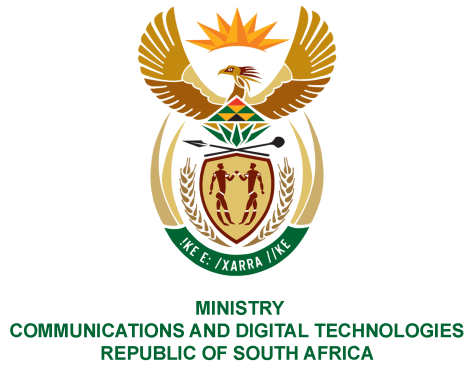 PARLIAMENT OF THE REPUBLIC OF SOUTH AFRICANATIONAL ASSEMBLYWRITTEN REPLYQUESTION NO: 480DATE OF PUBLICATION: 26 February 2021 QUESTION PAPER NO: 4Ms C V King (DA) to ask the Minister of Communications: (a) What are the reasons that the Pefferville Post Office in East London was closed and (b) on what date will services resume at the specified post office?    NW536EREPLY:I have been advised by the SAPO as follows:The Pefferville Post Office in East London was closed in March 2019 following a housebreaking/robbery which caused extensive damage to the building and point of sale equipment. Despite the numerous attempts to repair the damages and equipment, several further incidents of housebreaking were reported and criminals continue to vandalise and steal the equipment of the Branch. The repeated incidents of housebreaking/robbery has resulted in the building being in an unhabitable state. Some of the damages that have been caused occurred whilst a guard was supposed to be securing the building.  Several attempts to repair and open the branch were unsuccessful due to repeated break-ins. This is despite security guards being deployed to secure the premises. Due to the above factors, the continued trading at this Post Office is under review and a decision will be made in due course. (Customers who require Post Office services may utilise the Buffalo Flats Post Office which is 4.5 kms away from the Pefferville Post Office)MS. STELLA NDABENI-ABRAHAMS, MP MINISTER OF COMMUNICATIONS AND DIGITAL TECHNOLOGIES